 ВНУТРЕННИЙ АУДИТ УЧРЕЖДЕНИЯ (авторство ГБДОУд\с№18 Московского района Санкт-Петербурга  (публичный отчет, самоанализ)              С  ЧЕМ ПРИХОДИТ РЕБЕНОК?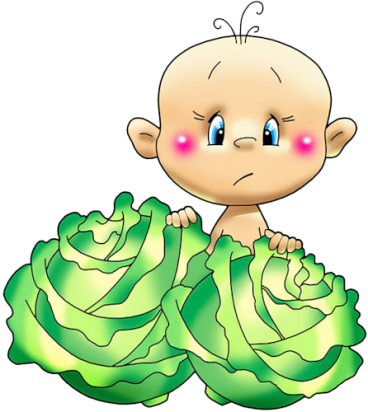                                         ПЕРВИЧНЫЕ ПОКАЗАТЕЛИ РАЗВИТИЯ                                    МОНИТОРИНГ РАЗВИТИЯ 